VLÁDA SLOVENSKEJ REPUBLIKYMateriál na rokovanie Národnej radyČíslo: 30895/2014Slovenskej republiky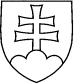 1170NÁVRH ROZPOČTU VEREJNEJ SPRÁVY NA ROKY 2015 až 2017Predkladá:Robert Fico predseda vládyMateriál obsahuje:Návrh uznesenia NR SRNávrh zákona NR SR o štátnom rozpočteNávrh rozpočtu verejnej správy na roky 2015 až 2017PrílohyBratislava október 2014